Općina Unešić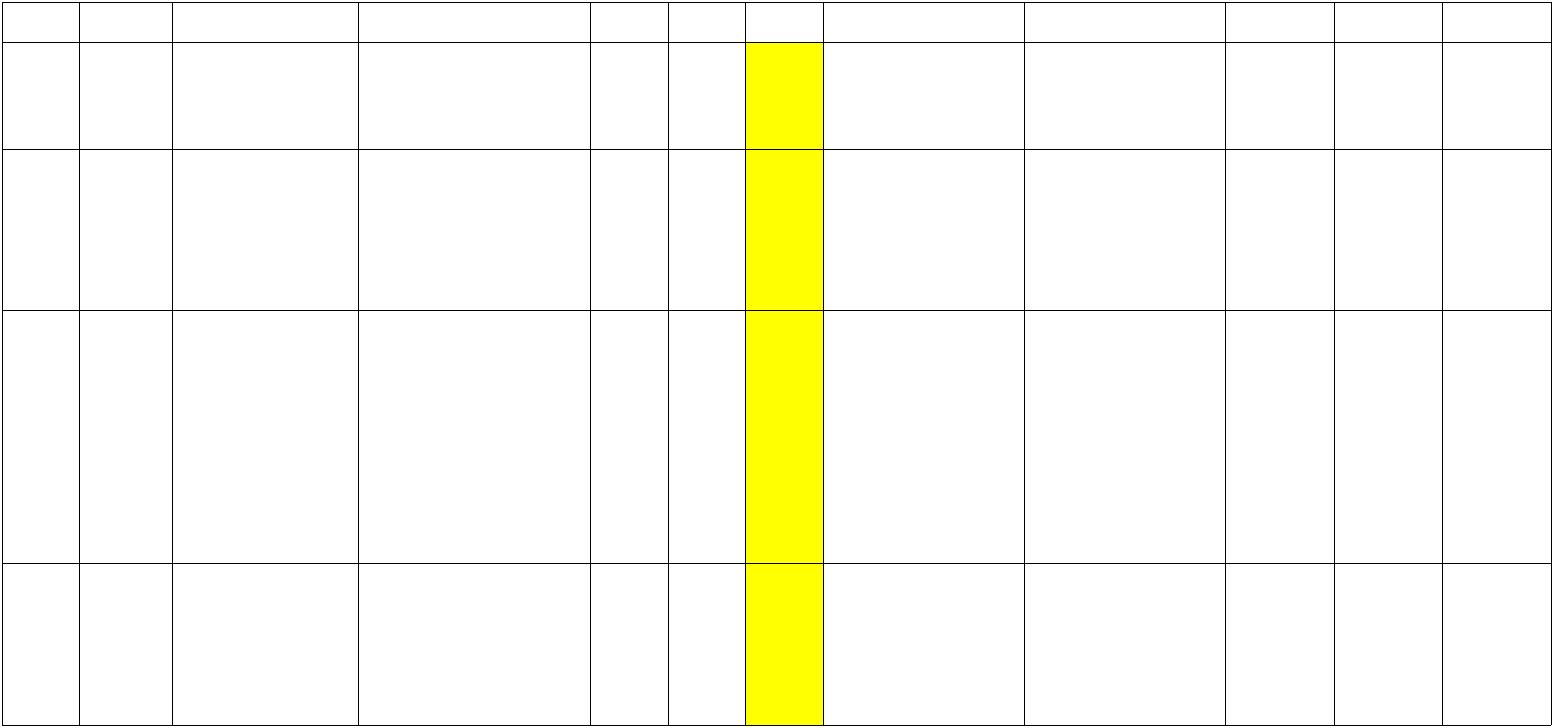 REGISTAR RIZIKA
Revizija: Kontrolirana kopija:1/6Općina Unešić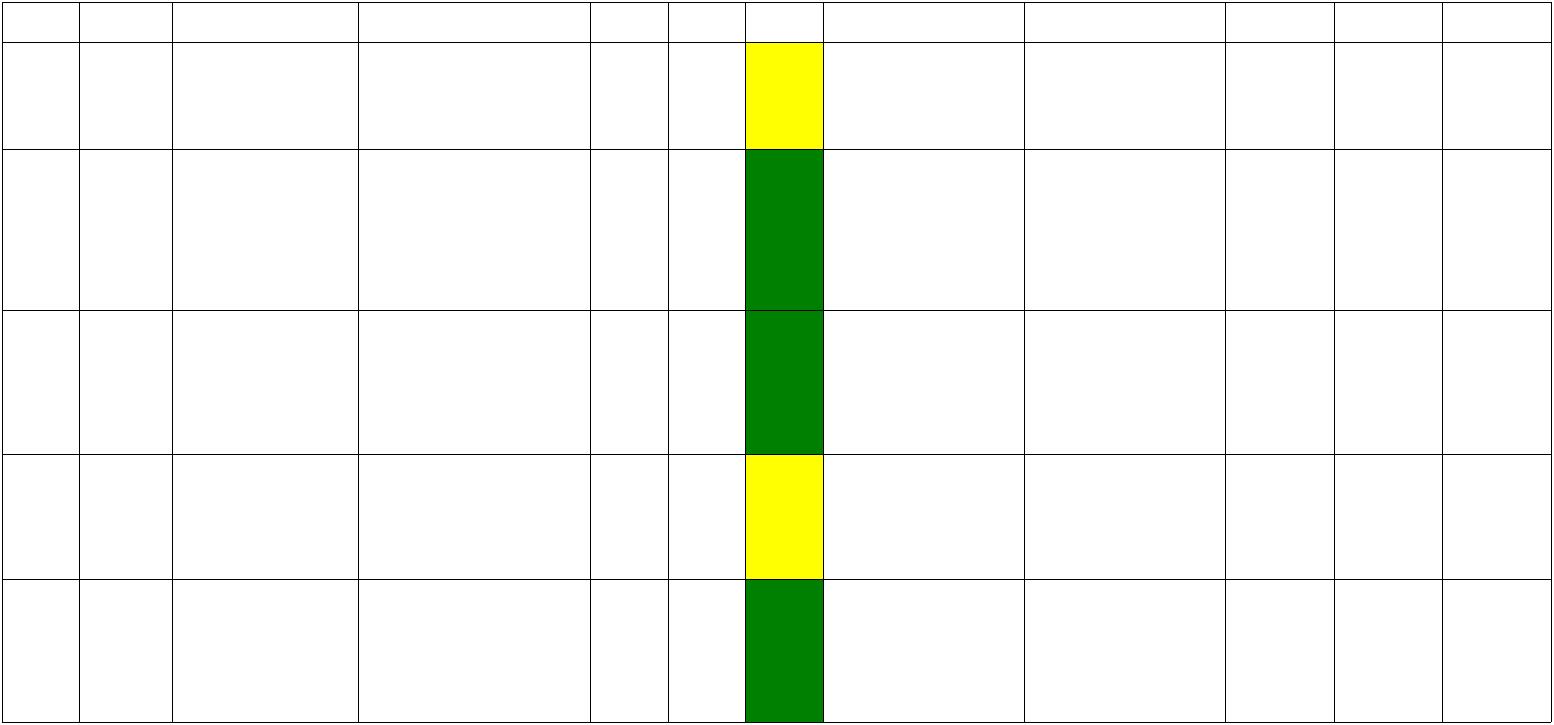 REGISTAR RIZIKA
Revizija: Kontrolirana kopija:2/6Općina Unešić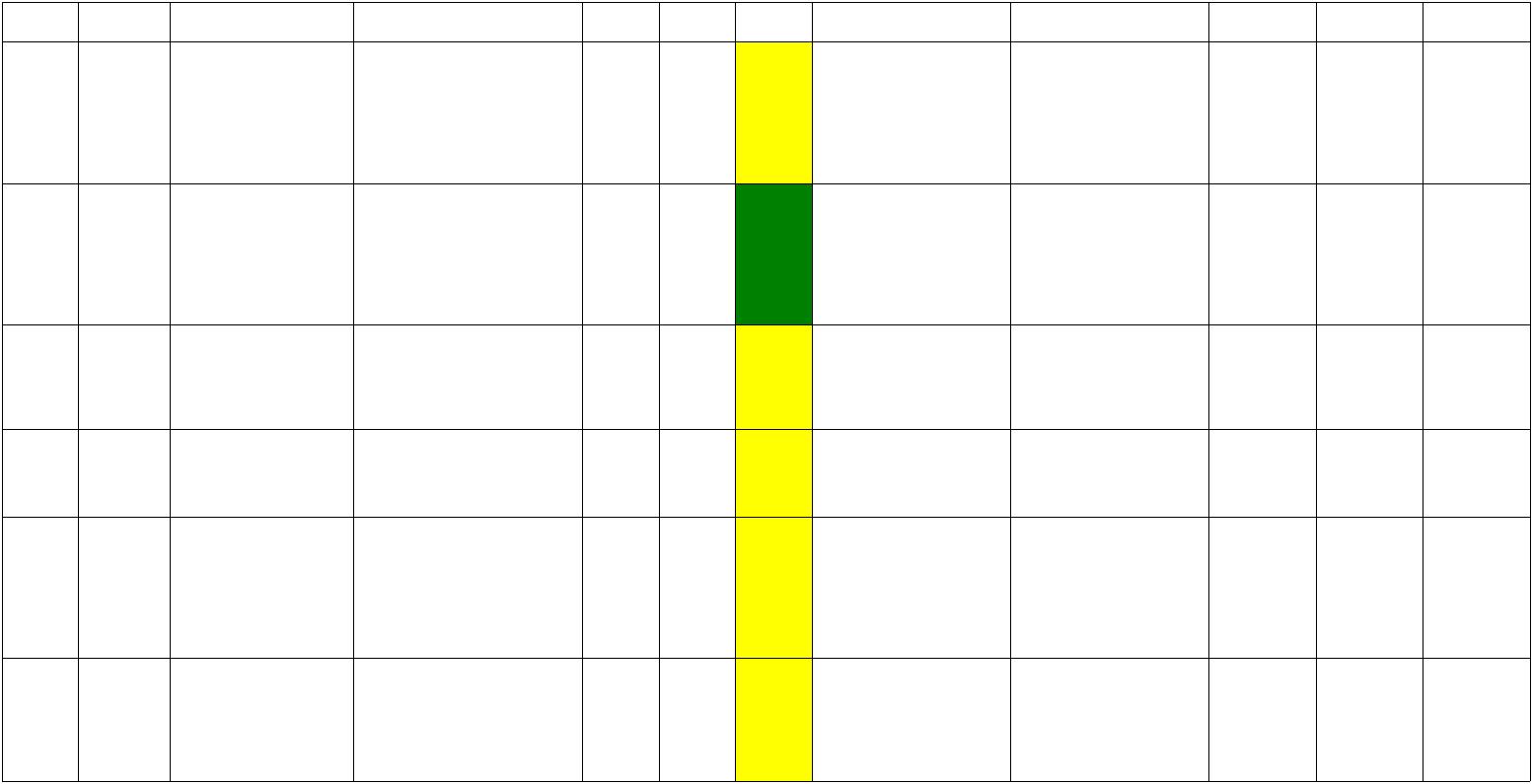 REGISTAR RIZIKA
Revizija: Kontrolirana kopija:3/6Općina Unešić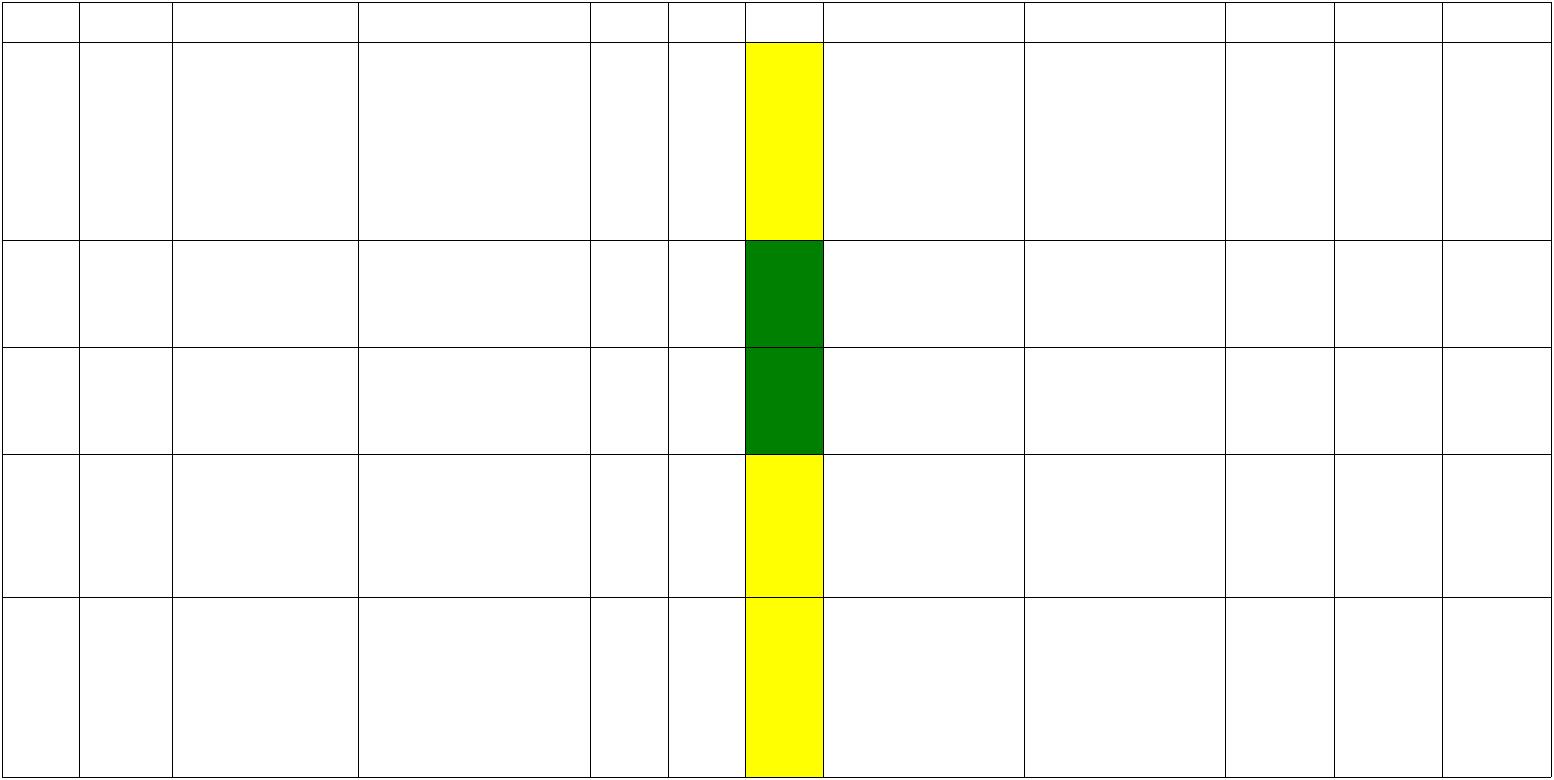 REGISTAR RIZIKA
Revizija: Kontrolirana kopija:4/6Općina Unešić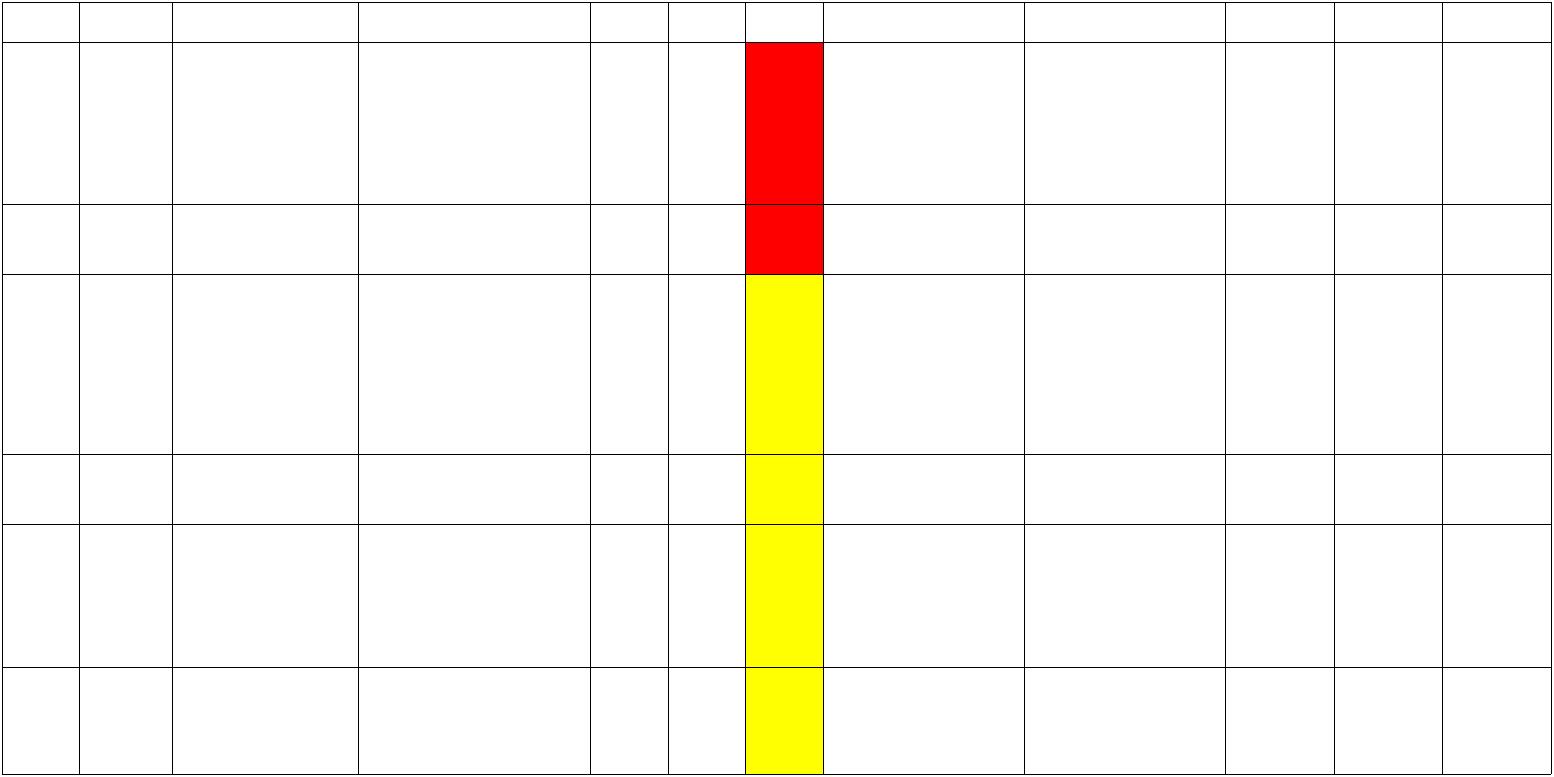 REGISTAR RIZIKA
Revizija: Kontrolirana kopija:5/6Općina Unešić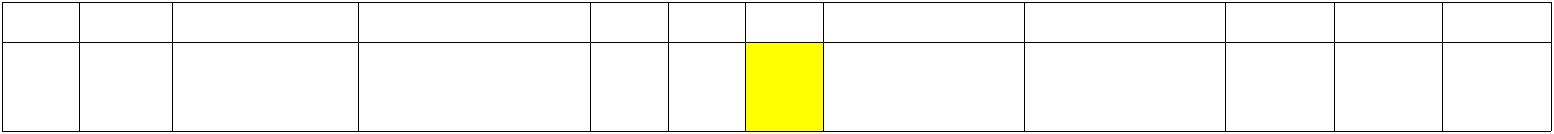 REGISTAR RIZIKA
Revizija: Kontrolirana kopija:6/6ŠIFRA VRSTA NAZIV VLASNIK VJEROJATNOST UČINAK INDEKS MJERE OTKLANJANJA ZADUŽENA OSOBAŠIFRA VRSTA NAZIV VLASNIK VJEROJATNOST UČINAK INDEKS MJERE OTKLANJANJA ZADUŽENA OSOBAŠIFRA VRSTA NAZIV VLASNIK VJEROJATNOST UČINAK INDEKS MJERE OTKLANJANJA ZADUŽENA OSOBAŠIFRA VRSTA NAZIV VLASNIK VJEROJATNOST UČINAK INDEKS MJERE OTKLANJANJA ZADUŽENA OSOBAŠIFRA VRSTA NAZIV VLASNIK VJEROJATNOST UČINAK INDEKS MJERE OTKLANJANJA ZADUŽENA OSOBAŠIFRA VRSTA NAZIV VLASNIK VJEROJATNOST UČINAK INDEKS MJERE OTKLANJANJA ZADUŽENA OSOBAŠIFRA VRSTA NAZIV VLASNIK VJEROJATNOST UČINAK INDEKS MJERE OTKLANJANJA ZADUŽENA OSOBAŠIFRA VRSTA NAZIV VLASNIK VJEROJATNOST UČINAK INDEKS MJERE OTKLANJANJA ZADUŽENA OSOBAŠIFRA VRSTA NAZIV VLASNIK VJEROJATNOST UČINAK INDEKS MJERE OTKLANJANJA ZADUŽENA OSOBAŠIFRA VRSTA NAZIV VLASNIK VJEROJATNOST UČINAK INDEKS MJERE OTKLANJANJA ZADUŽENA OSOBADATUM 1. MJERENJADATUM 2. MJERENJADATUM 3. MJERENJADATUM 3. MJERENJADATUM 3. MJERENJAFP1 OperativniNabava nije planiranašto može uzrokovatikašnjenje ili prekid uodvijanju ostalihpovezanih procesaOpćinski načelnik 3 3 9Kontrola usklađenostinabave s ﬁnancijskimplanomOpćinski načelnik 01.06.2023 01.09.2023 01.12.2023Općinski načelnik 01.06.2023 01.09.2023 01.12.2023Općinski načelnik 01.06.2023 01.09.2023 01.12.2023Općinski načelnik 01.06.2023 01.09.2023 01.12.2023Općinski načelnik 01.06.2023 01.09.2023 01.12.2023Općinski načelnik 01.06.2023 01.09.2023 01.12.2023Općinski načelnik 01.06.2023 01.09.2023 01.12.2023FP1 OperativniGreške u provođenjupostupka nabavedovode do poništavanjaili produžavanja rokaprovedbe postupkanabave što utječe naneostvarenje rokovaprovedbe Plana nabaveOpćinski načelnik 2 4 8 Nadzor nad provedbompostupka Općinski načelnik 01.06.2023 01.09.2023 01.12.2023Općinski načelnik 2 4 8 Nadzor nad provedbompostupka Općinski načelnik 01.06.2023 01.09.2023 01.12.2023Općinski načelnik 2 4 8 Nadzor nad provedbompostupka Općinski načelnik 01.06.2023 01.09.2023 01.12.2023Općinski načelnik 2 4 8 Nadzor nad provedbompostupka Općinski načelnik 01.06.2023 01.09.2023 01.12.2023Općinski načelnik 2 4 8 Nadzor nad provedbompostupka Općinski načelnik 01.06.2023 01.09.2023 01.12.2023Općinski načelnik 2 4 8 Nadzor nad provedbompostupka Općinski načelnik 01.06.2023 01.09.2023 01.12.2023Općinski načelnik 2 4 8 Nadzor nad provedbompostupka Općinski načelnik 01.06.2023 01.09.2023 01.12.2023Općinski načelnik 2 4 8 Nadzor nad provedbompostupka Općinski načelnik 01.06.2023 01.09.2023 01.12.2023Općinski načelnik 2 4 8 Nadzor nad provedbompostupka Općinski načelnik 01.06.2023 01.09.2023 01.12.2023Općinski načelnik 2 4 8 Nadzor nad provedbompostupka Općinski načelnik 01.06.2023 01.09.2023 01.12.2023Općinski načelnik 2 4 8 Nadzor nad provedbompostupka Općinski načelnik 01.06.2023 01.09.2023 01.12.2023Općinski načelnik 2 4 8 Nadzor nad provedbompostupka Općinski načelnik 01.06.2023 01.09.2023 01.12.2023FP1 OperativniNepoznavanje zakonskei podzakonskeregulative u područjujavne nabave teograničenja u odabirupostupka javne nabavemogu dovesti do krivogizbora postupkastvaranja ugovornihobveza što uzrokujenezakonito postupanje ikazne ili negativnenalaze revizijeOpćinski načelnik 3 4 12 Plan usavršavanjazaposlenika Općinski načelnik 01.06.2023 01.09.2023 01.12.2023Općinski načelnik 3 4 12 Plan usavršavanjazaposlenika Općinski načelnik 01.06.2023 01.09.2023 01.12.2023Općinski načelnik 3 4 12 Plan usavršavanjazaposlenika Općinski načelnik 01.06.2023 01.09.2023 01.12.2023Općinski načelnik 3 4 12 Plan usavršavanjazaposlenika Općinski načelnik 01.06.2023 01.09.2023 01.12.2023Općinski načelnik 3 4 12 Plan usavršavanjazaposlenika Općinski načelnik 01.06.2023 01.09.2023 01.12.2023Općinski načelnik 3 4 12 Plan usavršavanjazaposlenika Općinski načelnik 01.06.2023 01.09.2023 01.12.2023Općinski načelnik 3 4 12 Plan usavršavanjazaposlenika Općinski načelnik 01.06.2023 01.09.2023 01.12.2023Općinski načelnik 3 4 12 Plan usavršavanjazaposlenika Općinski načelnik 01.06.2023 01.09.2023 01.12.2023Općinski načelnik 3 4 12 Plan usavršavanjazaposlenika Općinski načelnik 01.06.2023 01.09.2023 01.12.2023Općinski načelnik 3 4 12 Plan usavršavanjazaposlenika Općinski načelnik 01.06.2023 01.09.2023 01.12.2023Općinski načelnik 3 4 12 Plan usavršavanjazaposlenika Općinski načelnik 01.06.2023 01.09.2023 01.12.2023Općinski načelnik 3 4 12 Plan usavršavanjazaposlenika Općinski načelnik 01.06.2023 01.09.2023 01.12.2023FP1 OperativniIzvršavanje ugovora nijetemeljeno navjerodostojnojdokumentaciji štouzrokuje nezakonitopostupanje i kazne ilinegativne nalazerevizije.Općinski načelnik 3 3 9Plan usavršavanjazaposlenika / Upoznavanjes proceduromOpćinski načelnik 01.06.2023 01.09.2023 01.12.2023Općinski načelnik 01.06.2023 01.09.2023 01.12.2023Općinski načelnik 01.06.2023 01.09.2023 01.12.2023Općinski načelnik 01.06.2023 01.09.2023 01.12.2023Općinski načelnik 01.06.2023 01.09.2023 01.12.2023Općinski načelnik 01.06.2023 01.09.2023 01.12.2023Općinski načelnik 01.06.2023 01.09.2023 01.12.2023ŠIFRA VRSTA NAZIV VLASNIK VJEROJATNOST UČINAK INDEKS MJERE OTKLANJANJA ZADUŽENA OSOBAŠIFRA VRSTA NAZIV VLASNIK VJEROJATNOST UČINAK INDEKS MJERE OTKLANJANJA ZADUŽENA OSOBAŠIFRA VRSTA NAZIV VLASNIK VJEROJATNOST UČINAK INDEKS MJERE OTKLANJANJA ZADUŽENA OSOBAŠIFRA VRSTA NAZIV VLASNIK VJEROJATNOST UČINAK INDEKS MJERE OTKLANJANJA ZADUŽENA OSOBAŠIFRA VRSTA NAZIV VLASNIK VJEROJATNOST UČINAK INDEKS MJERE OTKLANJANJA ZADUŽENA OSOBAŠIFRA VRSTA NAZIV VLASNIK VJEROJATNOST UČINAK INDEKS MJERE OTKLANJANJA ZADUŽENA OSOBAŠIFRA VRSTA NAZIV VLASNIK VJEROJATNOST UČINAK INDEKS MJERE OTKLANJANJA ZADUŽENA OSOBAŠIFRA VRSTA NAZIV VLASNIK VJEROJATNOST UČINAK INDEKS MJERE OTKLANJANJA ZADUŽENA OSOBAŠIFRA VRSTA NAZIV VLASNIK VJEROJATNOST UČINAK INDEKS MJERE OTKLANJANJA ZADUŽENA OSOBAŠIFRA VRSTA NAZIV VLASNIK VJEROJATNOST UČINAK INDEKS MJERE OTKLANJANJA ZADUŽENA OSOBAŠIFRA VRSTA NAZIV VLASNIK VJEROJATNOST UČINAK INDEKS MJERE OTKLANJANJA ZADUŽENA OSOBAŠIFRA VRSTA NAZIV VLASNIK VJEROJATNOST UČINAK INDEKS MJERE OTKLANJANJA ZADUŽENA OSOBAŠIFRA VRSTA NAZIV VLASNIK VJEROJATNOST UČINAK INDEKS MJERE OTKLANJANJA ZADUŽENA OSOBADATUM 1. MJERENJADATUM 2. MJERENJADATUM 3. MJERENJADATUM 3. MJERENJAFP1 OperativniFP1 OperativniZbog nepropisanogformata opisa predmetanabave moguća suodstupanja uspeciﬁkaciji opisaOpćinski načelnik 2 3 6 Plan usavršavanjazaposlenika Općinski načelnik 01.06.2023 01.09.2023 01.12.2023Općinski načelnik 2 3 6 Plan usavršavanjazaposlenika Općinski načelnik 01.06.2023 01.09.2023 01.12.2023Općinski načelnik 2 3 6 Plan usavršavanjazaposlenika Općinski načelnik 01.06.2023 01.09.2023 01.12.2023Općinski načelnik 2 3 6 Plan usavršavanjazaposlenika Općinski načelnik 01.06.2023 01.09.2023 01.12.2023Općinski načelnik 2 3 6 Plan usavršavanjazaposlenika Općinski načelnik 01.06.2023 01.09.2023 01.12.2023Općinski načelnik 2 3 6 Plan usavršavanjazaposlenika Općinski načelnik 01.06.2023 01.09.2023 01.12.2023Općinski načelnik 2 3 6 Plan usavršavanjazaposlenika Općinski načelnik 01.06.2023 01.09.2023 01.12.2023Općinski načelnik 2 3 6 Plan usavršavanjazaposlenika Općinski načelnik 01.06.2023 01.09.2023 01.12.2023Općinski načelnik 2 3 6 Plan usavršavanjazaposlenika Općinski načelnik 01.06.2023 01.09.2023 01.12.2023Općinski načelnik 2 3 6 Plan usavršavanjazaposlenika Općinski načelnik 01.06.2023 01.09.2023 01.12.2023Općinski načelnik 2 3 6 Plan usavršavanjazaposlenika Općinski načelnik 01.06.2023 01.09.2023 01.12.2023Općinski načelnik 2 3 6 Plan usavršavanjazaposlenika Općinski načelnik 01.06.2023 01.09.2023 01.12.2023Općinski načelnik 2 3 6 Plan usavršavanjazaposlenika Općinski načelnik 01.06.2023 01.09.2023 01.12.2023K1 OperativniGubitak i oštećenjeračuna ili nemogućnostpronalaženja računamože dovesti donepodmirenja obvezaprema dobavljačimarobe ili isporučiteljimausluga i radovaReferent računovodstveno-ﬁnancijskih poslova 1 3 3Softversko rješenje zauredsko poslovanjeReferent računovodstveno-ﬁnancijskih poslova01.06.2023 01.09.2023 01.12.202301.06.2023 01.09.2023 01.12.202301.06.2023 01.09.2023 01.12.202301.06.2023 01.09.2023 01.12.202301.06.2023 01.09.2023 01.12.202301.06.2023 01.09.2023 01.12.202301.06.2023 01.09.2023 01.12.2023K1 OperativniUplata na pogrešni žiroračun ili uplatapogrešnog iznosa možedovesti do gubitkaﬁnancijskih sredstavaukoliko nije mogućeizvršiti povrat sredstavaReferent računovodstveno-ﬁnancijskih poslova 1 3 3 Uvođenje dvojne kontroleReferent računovodstveno-ﬁnancijskih poslova 1 3 3 Uvođenje dvojne kontroleReferent računovodstveno-ﬁnancijskih poslova 1 3 3 Uvođenje dvojne kontroleReferent računovodstveno-ﬁnancijskih poslova01.06.2023 01.09.2023 01.12.202301.06.2023 01.09.2023 01.12.202301.06.2023 01.09.2023 01.12.202301.06.2023 01.09.2023 01.12.202301.06.2023 01.09.2023 01.12.202301.06.2023 01.09.2023 01.12.202301.06.2023 01.09.2023 01.12.2023K1 OperativniNemogućnost plaćanjaračuna može dovesti donepodmirenja obvezaprema dobavljačimarobe ili isporučiteljimausluga i radovaReferent računovodstveno-ﬁnancijskih poslova 3 4 12Planiranje prihoda irashodaReferent računovodstveno-ﬁnancijskih poslova01.06.2023 01.09.2023 01.12.202301.06.2023 01.09.2023 01.12.202301.06.2023 01.09.2023 01.12.202301.06.2023 01.09.2023 01.12.202301.06.2023 01.09.2023 01.12.202301.06.2023 01.09.2023 01.12.202301.06.2023 01.09.2023 01.12.2023K1 OperativniUplata na pogrešni žiroračun ili uplatapogrešnog iznosa možedovesti do gubitkaﬁnancijskih sredstavaukoliko nije mogućeizvršiti povrat sredstavaReferent računovodstveno-ﬁnancijskih poslova 1 3 3 Uvođenje dvojne kontroleReferent računovodstveno-ﬁnancijskih poslova 1 3 3 Uvođenje dvojne kontroleReferent računovodstveno-ﬁnancijskih poslova 1 3 3 Uvođenje dvojne kontroleReferent računovodstveno-ﬁnancijskih poslova01.06.2023 01.09.2023 01.12.202301.06.2023 01.09.2023 01.12.202301.06.2023 01.09.2023 01.12.202301.06.2023 01.09.2023 01.12.202301.06.2023 01.09.2023 01.12.202301.06.2023 01.09.2023 01.12.202301.06.2023 01.09.2023 01.12.2023ŠIFRA VRSTA NAZIV VLASNIK VJEROJATNOST UČINAK INDEKS MJERE OTKLANJANJA ZADUŽENA OSOBAŠIFRA VRSTA NAZIV VLASNIK VJEROJATNOST UČINAK INDEKS MJERE OTKLANJANJA ZADUŽENA OSOBAŠIFRA VRSTA NAZIV VLASNIK VJEROJATNOST UČINAK INDEKS MJERE OTKLANJANJA ZADUŽENA OSOBAŠIFRA VRSTA NAZIV VLASNIK VJEROJATNOST UČINAK INDEKS MJERE OTKLANJANJA ZADUŽENA OSOBAŠIFRA VRSTA NAZIV VLASNIK VJEROJATNOST UČINAK INDEKS MJERE OTKLANJANJA ZADUŽENA OSOBAŠIFRA VRSTA NAZIV VLASNIK VJEROJATNOST UČINAK INDEKS MJERE OTKLANJANJA ZADUŽENA OSOBAŠIFRA VRSTA NAZIV VLASNIK VJEROJATNOST UČINAK INDEKS MJERE OTKLANJANJA ZADUŽENA OSOBAŠIFRA VRSTA NAZIV VLASNIK VJEROJATNOST UČINAK INDEKS MJERE OTKLANJANJA ZADUŽENA OSOBAŠIFRA VRSTA NAZIV VLASNIK VJEROJATNOST UČINAK INDEKS MJERE OTKLANJANJA ZADUŽENA OSOBAŠIFRA VRSTA NAZIV VLASNIK VJEROJATNOST UČINAK INDEKS MJERE OTKLANJANJA ZADUŽENA OSOBAŠIFRA VRSTA NAZIV VLASNIK VJEROJATNOST UČINAK INDEKS MJERE OTKLANJANJA ZADUŽENA OSOBAŠIFRA VRSTA NAZIV VLASNIK VJEROJATNOST UČINAK INDEKS MJERE OTKLANJANJA ZADUŽENA OSOBAŠIFRA VRSTA NAZIV VLASNIK VJEROJATNOST UČINAK INDEKS MJERE OTKLANJANJA ZADUŽENA OSOBAŠIFRA VRSTA NAZIV VLASNIK VJEROJATNOST UČINAK INDEKS MJERE OTKLANJANJA ZADUŽENA OSOBAŠIFRA VRSTA NAZIV VLASNIK VJEROJATNOST UČINAK INDEKS MJERE OTKLANJANJA ZADUŽENA OSOBADATUM 1. MJERENJADATUM 2. MJERENJADATUM 3. MJERENJADATUM 3. MJERENJAK2 OperativniNepotpuna ilineadekvatnadokumentacija uzrokujekrivi obračun putnihnaloga i nemogućnostisplate stvarnihtroškova.Referent računovodstveno-ﬁnancijskih poslova 3 3 9Upoznavanje zaposlenih spostupkomUpoznavanje zaposlenih spostupkomUpoznavanje zaposlenih spostupkomReferent računovodstveno-ﬁnancijskih poslova01.06.2023 01.09.2023 01.12.202301.06.2023 01.09.2023 01.12.202301.06.2023 01.09.2023 01.12.202301.06.2023 01.09.2023 01.12.202301.06.2023 01.09.2023 01.12.202301.06.2023 01.09.2023 01.12.202301.06.2023 01.09.2023 01.12.2023K2 OperativniUplata na pogrešni žiroračun ili uplatapogrešnog iznosa možedovesti do gubitkaﬁnancijskih sredstavaukoliko nije mogućeizvršiti povrat sredstavaReferent računovodstveno-ﬁnancijskih poslova 1 3 3 Uvođenje dvojne kontroleReferent računovodstveno-ﬁnancijskih poslova 1 3 3 Uvođenje dvojne kontroleReferent računovodstveno-ﬁnancijskih poslova 1 3 3 Uvođenje dvojne kontroleReferent računovodstveno-ﬁnancijskih poslova 1 3 3 Uvođenje dvojne kontroleReferent računovodstveno-ﬁnancijskih poslova 1 3 3 Uvođenje dvojne kontroleReferent računovodstveno-ﬁnancijskih poslova01.06.2023 01.09.2023 01.12.202301.06.2023 01.09.2023 01.12.202301.06.2023 01.09.2023 01.12.202301.06.2023 01.09.2023 01.12.202301.06.2023 01.09.2023 01.12.202301.06.2023 01.09.2023 01.12.202301.06.2023 01.09.2023 01.12.2023K3 OperativniZbog manipulacijegotovinom nakonpodizanja gotovinepostoji rizik od krađe iligubitka gotovineReferent računovodstveno-ﬁnancijskih poslova 3 5 15Poduzimanje svihraspoloživih sigurnosnihmjera (deﬁnirana pravilapristupa)Poduzimanje svihraspoloživih sigurnosnihmjera (deﬁnirana pravilapristupa)Poduzimanje svihraspoloživih sigurnosnihmjera (deﬁnirana pravilapristupa)Referent računovodstveno-ﬁnancijskih poslova01.06.2023 01.09.2023 01.12.202301.06.2023 01.09.2023 01.12.202301.06.2023 01.09.2023 01.12.202301.06.2023 01.09.2023 01.12.202301.06.2023 01.09.2023 01.12.202301.06.2023 01.09.2023 01.12.202301.06.2023 01.09.2023 01.12.2023K3 OperativniZastoj u gotovinskomposlovanju zbognedostatka gotovognovcaReferent računovodstveno-ﬁnancijskih poslova 3 4 12Dnevna provjera stanjablagajneDnevna provjera stanjablagajneDnevna provjera stanjablagajneReferent računovodstveno-ﬁnancijskih poslova01.06.2023 01.09.2023 01.12.202301.06.2023 01.09.2023 01.12.202301.06.2023 01.09.2023 01.12.202301.06.2023 01.09.2023 01.12.202301.06.2023 01.09.2023 01.12.202301.06.2023 01.09.2023 01.12.202301.06.2023 01.09.2023 01.12.2023K3 OperativniPogrešan konto ilipogrešno kontiranaposlovna promjena poaktivnosti možerezultirati krivomevidencijom poslovnogdogađajaReferent računovodstveno-ﬁnancijskih poslova 2 4 8 Nadzor nad knjiženjemReferent računovodstveno-ﬁnancijskih poslova 2 4 8 Nadzor nad knjiženjemReferent računovodstveno-ﬁnancijskih poslova 2 4 8 Nadzor nad knjiženjemReferent računovodstveno-ﬁnancijskih poslova 2 4 8 Nadzor nad knjiženjemReferent računovodstveno-ﬁnancijskih poslova 2 4 8 Nadzor nad knjiženjemReferent računovodstveno-ﬁnancijskih poslova01.06.2023 01.09.2023 01.12.202301.06.2023 01.09.2023 01.12.202301.06.2023 01.09.2023 01.12.202301.06.2023 01.09.2023 01.12.202301.06.2023 01.09.2023 01.12.202301.06.2023 01.09.2023 01.12.202301.06.2023 01.09.2023 01.12.2023O1 OperativniO1 OperativniPogrešno klasiﬁciranjepredmeta suprotnoutvrđenom planuklasiﬁkacijskih oznakamože uzrokovati prekidrada po predmetuAdministrativni tajnik 3 3 9Upoznavanje sa sustavomklasiﬁkacijskih oznaka /kontrola klasiﬁciranjaAdministrativni tajnik 01.06.2023 01.09.2023 01.12.2023Administrativni tajnik 01.06.2023 01.09.2023 01.12.2023Administrativni tajnik 01.06.2023 01.09.2023 01.12.2023Administrativni tajnik 01.06.2023 01.09.2023 01.12.2023Administrativni tajnik 01.06.2023 01.09.2023 01.12.2023Administrativni tajnik 01.06.2023 01.09.2023 01.12.2023Administrativni tajnik 01.06.2023 01.09.2023 01.12.2023Administrativni tajnik 01.06.2023 01.09.2023 01.12.2023Administrativni tajnik 01.06.2023 01.09.2023 01.12.2023Administrativni tajnik 01.06.2023 01.09.2023 01.12.2023Administrativni tajnik 01.06.2023 01.09.2023 01.12.2023ŠIFRA VRSTA NAZIV VLASNIK VJEROJATNOST UČINAK INDEKS MJERE OTKLANJANJA ZADUŽENA OSOBAŠIFRA VRSTA NAZIV VLASNIK VJEROJATNOST UČINAK INDEKS MJERE OTKLANJANJA ZADUŽENA OSOBAŠIFRA VRSTA NAZIV VLASNIK VJEROJATNOST UČINAK INDEKS MJERE OTKLANJANJA ZADUŽENA OSOBAŠIFRA VRSTA NAZIV VLASNIK VJEROJATNOST UČINAK INDEKS MJERE OTKLANJANJA ZADUŽENA OSOBAŠIFRA VRSTA NAZIV VLASNIK VJEROJATNOST UČINAK INDEKS MJERE OTKLANJANJA ZADUŽENA OSOBAŠIFRA VRSTA NAZIV VLASNIK VJEROJATNOST UČINAK INDEKS MJERE OTKLANJANJA ZADUŽENA OSOBAŠIFRA VRSTA NAZIV VLASNIK VJEROJATNOST UČINAK INDEKS MJERE OTKLANJANJA ZADUŽENA OSOBAŠIFRA VRSTA NAZIV VLASNIK VJEROJATNOST UČINAK INDEKS MJERE OTKLANJANJA ZADUŽENA OSOBAŠIFRA VRSTA NAZIV VLASNIK VJEROJATNOST UČINAK INDEKS MJERE OTKLANJANJA ZADUŽENA OSOBAŠIFRA VRSTA NAZIV VLASNIK VJEROJATNOST UČINAK INDEKS MJERE OTKLANJANJA ZADUŽENA OSOBAŠIFRA VRSTA NAZIV VLASNIK VJEROJATNOST UČINAK INDEKS MJERE OTKLANJANJA ZADUŽENA OSOBAŠIFRA VRSTA NAZIV VLASNIK VJEROJATNOST UČINAK INDEKS MJERE OTKLANJANJA ZADUŽENA OSOBAŠIFRA VRSTA NAZIV VLASNIK VJEROJATNOST UČINAK INDEKS MJERE OTKLANJANJA ZADUŽENA OSOBAŠIFRA VRSTA NAZIV VLASNIK VJEROJATNOST UČINAK INDEKS MJERE OTKLANJANJA ZADUŽENA OSOBAŠIFRA VRSTA NAZIV VLASNIK VJEROJATNOST UČINAK INDEKS MJERE OTKLANJANJA ZADUŽENA OSOBADATUM 1. MJERENJADATUM 2. MJERENJADATUM 3. MJERENJADATUM 3. MJERENJAO1 OperativniO1 OperativniZbog nepoznavanjausvojenog sustavaklasiﬁkacijskih oznakamože doći do pogrešnedodjele predmeta u radšto može uzrokovatiprekid aktivnosti koji seodnose na zaprimanje iraspodjelu pristiglepošteAdministrativni tajnik 3 3 9 Upoznavanje s procesom /povremene kontrole Administrativni tajnik 01.06.2023 01.09.2023 01.12.2023Administrativni tajnik 3 3 9 Upoznavanje s procesom /povremene kontrole Administrativni tajnik 01.06.2023 01.09.2023 01.12.2023Administrativni tajnik 3 3 9 Upoznavanje s procesom /povremene kontrole Administrativni tajnik 01.06.2023 01.09.2023 01.12.2023Administrativni tajnik 3 3 9 Upoznavanje s procesom /povremene kontrole Administrativni tajnik 01.06.2023 01.09.2023 01.12.2023Administrativni tajnik 3 3 9 Upoznavanje s procesom /povremene kontrole Administrativni tajnik 01.06.2023 01.09.2023 01.12.2023Administrativni tajnik 3 3 9 Upoznavanje s procesom /povremene kontrole Administrativni tajnik 01.06.2023 01.09.2023 01.12.2023Administrativni tajnik 3 3 9 Upoznavanje s procesom /povremene kontrole Administrativni tajnik 01.06.2023 01.09.2023 01.12.2023Administrativni tajnik 3 3 9 Upoznavanje s procesom /povremene kontrole Administrativni tajnik 01.06.2023 01.09.2023 01.12.2023Administrativni tajnik 3 3 9 Upoznavanje s procesom /povremene kontrole Administrativni tajnik 01.06.2023 01.09.2023 01.12.2023Administrativni tajnik 3 3 9 Upoznavanje s procesom /povremene kontrole Administrativni tajnik 01.06.2023 01.09.2023 01.12.2023Administrativni tajnik 3 3 9 Upoznavanje s procesom /povremene kontrole Administrativni tajnik 01.06.2023 01.09.2023 01.12.2023Administrativni tajnik 3 3 9 Upoznavanje s procesom /povremene kontrole Administrativni tajnik 01.06.2023 01.09.2023 01.12.2023Administrativni tajnik 3 3 9 Upoznavanje s procesom /povremene kontrole Administrativni tajnik 01.06.2023 01.09.2023 01.12.2023Administrativni tajnik 3 3 9 Upoznavanje s procesom /povremene kontrole Administrativni tajnik 01.06.2023 01.09.2023 01.12.2023Administrativni tajnik 3 3 9 Upoznavanje s procesom /povremene kontrole Administrativni tajnik 01.06.2023 01.09.2023 01.12.2023O1 OperativniO1 OperativniMogućnost gubitkadokumentacije iliugovora prilikom slanjadrugim stranama napotpisAdministrativni tajnik 1 3 3 Nadzor nad aktivnostimaprocesa Administrativni tajnik 01.06.2023 01.09.2023 01.12.2023Administrativni tajnik 1 3 3 Nadzor nad aktivnostimaprocesa Administrativni tajnik 01.06.2023 01.09.2023 01.12.2023Administrativni tajnik 1 3 3 Nadzor nad aktivnostimaprocesa Administrativni tajnik 01.06.2023 01.09.2023 01.12.2023Administrativni tajnik 1 3 3 Nadzor nad aktivnostimaprocesa Administrativni tajnik 01.06.2023 01.09.2023 01.12.2023Administrativni tajnik 1 3 3 Nadzor nad aktivnostimaprocesa Administrativni tajnik 01.06.2023 01.09.2023 01.12.2023Administrativni tajnik 1 3 3 Nadzor nad aktivnostimaprocesa Administrativni tajnik 01.06.2023 01.09.2023 01.12.2023Administrativni tajnik 1 3 3 Nadzor nad aktivnostimaprocesa Administrativni tajnik 01.06.2023 01.09.2023 01.12.2023Administrativni tajnik 1 3 3 Nadzor nad aktivnostimaprocesa Administrativni tajnik 01.06.2023 01.09.2023 01.12.2023Administrativni tajnik 1 3 3 Nadzor nad aktivnostimaprocesa Administrativni tajnik 01.06.2023 01.09.2023 01.12.2023Administrativni tajnik 1 3 3 Nadzor nad aktivnostimaprocesa Administrativni tajnik 01.06.2023 01.09.2023 01.12.2023Administrativni tajnik 1 3 3 Nadzor nad aktivnostimaprocesa Administrativni tajnik 01.06.2023 01.09.2023 01.12.2023Administrativni tajnik 1 3 3 Nadzor nad aktivnostimaprocesa Administrativni tajnik 01.06.2023 01.09.2023 01.12.2023Administrativni tajnik 1 3 3 Nadzor nad aktivnostimaprocesa Administrativni tajnik 01.06.2023 01.09.2023 01.12.2023Administrativni tajnik 1 3 3 Nadzor nad aktivnostimaprocesa Administrativni tajnik 01.06.2023 01.09.2023 01.12.2023Administrativni tajnik 1 3 3 Nadzor nad aktivnostimaprocesa Administrativni tajnik 01.06.2023 01.09.2023 01.12.2023O1 OperativniO1 OperativniZbog nepoznavanjazakonskih ipodzakonskih akatamoguće je nepravilnoarhiviranje dokumenataAdministrativni tajnik 2 2 4 Plan usavršavanjazaposlenika Administrativni tajnik 01.06.2023 01.09.2023 01.12.2023Administrativni tajnik 2 2 4 Plan usavršavanjazaposlenika Administrativni tajnik 01.06.2023 01.09.2023 01.12.2023Administrativni tajnik 2 2 4 Plan usavršavanjazaposlenika Administrativni tajnik 01.06.2023 01.09.2023 01.12.2023Administrativni tajnik 2 2 4 Plan usavršavanjazaposlenika Administrativni tajnik 01.06.2023 01.09.2023 01.12.2023Administrativni tajnik 2 2 4 Plan usavršavanjazaposlenika Administrativni tajnik 01.06.2023 01.09.2023 01.12.2023Administrativni tajnik 2 2 4 Plan usavršavanjazaposlenika Administrativni tajnik 01.06.2023 01.09.2023 01.12.2023Administrativni tajnik 2 2 4 Plan usavršavanjazaposlenika Administrativni tajnik 01.06.2023 01.09.2023 01.12.2023Administrativni tajnik 2 2 4 Plan usavršavanjazaposlenika Administrativni tajnik 01.06.2023 01.09.2023 01.12.2023Administrativni tajnik 2 2 4 Plan usavršavanjazaposlenika Administrativni tajnik 01.06.2023 01.09.2023 01.12.2023Administrativni tajnik 2 2 4 Plan usavršavanjazaposlenika Administrativni tajnik 01.06.2023 01.09.2023 01.12.2023Administrativni tajnik 2 2 4 Plan usavršavanjazaposlenika Administrativni tajnik 01.06.2023 01.09.2023 01.12.2023Administrativni tajnik 2 2 4 Plan usavršavanjazaposlenika Administrativni tajnik 01.06.2023 01.09.2023 01.12.2023Administrativni tajnik 2 2 4 Plan usavršavanjazaposlenika Administrativni tajnik 01.06.2023 01.09.2023 01.12.2023Administrativni tajnik 2 2 4 Plan usavršavanjazaposlenika Administrativni tajnik 01.06.2023 01.09.2023 01.12.2023Administrativni tajnik 2 2 4 Plan usavršavanjazaposlenika Administrativni tajnik 01.06.2023 01.09.2023 01.12.2023O1 StrateškiO1 StrateškiNe koriste se novetehnologije koje moguubrzati i olakšatikomunikaciju sgrađanima i smanjitiadministrativnetroškoveAdministrativni tajnik 3 4 12Planiranje nabave novihtehnologija i opreme zaradAdministrativni tajnik 01.06.2023 01.09.2023 01.12.2023Administrativni tajnik 01.06.2023 01.09.2023 01.12.2023Administrativni tajnik 01.06.2023 01.09.2023 01.12.2023Administrativni tajnik 01.06.2023 01.09.2023 01.12.2023Administrativni tajnik 01.06.2023 01.09.2023 01.12.2023Administrativni tajnik 01.06.2023 01.09.2023 01.12.2023Administrativni tajnik 01.06.2023 01.09.2023 01.12.2023Administrativni tajnik 01.06.2023 01.09.2023 01.12.2023Administrativni tajnik 01.06.2023 01.09.2023 01.12.2023Administrativni tajnik 01.06.2023 01.09.2023 01.12.2023Administrativni tajnik 01.06.2023 01.09.2023 01.12.2023P1 OperativniNemogućnost prisilnenaplate pljenidbomuslijed neposjedovanjapokretnih i nepokretnihstvari ili opterećenostipokretnina i nekretninazabilježbama prisilnogzaložnog pravaprotivnika osiguranjaReferent računovodstveno-ﬁnancijskih poslova 4 4 16Osiguravanje naplata izdrugih mjeraOsiguravanje naplata izdrugih mjeraOsiguravanje naplata izdrugih mjeraReferent računovodstveno-ﬁnancijskih poslova01.06.2023 01.09.2023 01.12.202301.06.2023 01.09.2023 01.12.202301.06.2023 01.09.2023 01.12.202301.06.2023 01.09.2023 01.12.202301.06.2023 01.09.2023 01.12.202301.06.2023 01.09.2023 01.12.202301.06.2023 01.09.2023 01.12.2023ŠIFRA VRSTA NAZIV VLASNIK VJEROJATNOST UČINAK INDEKS MJERE OTKLANJANJA ZADUŽENA OSOBAŠIFRA VRSTA NAZIV VLASNIK VJEROJATNOST UČINAK INDEKS MJERE OTKLANJANJA ZADUŽENA OSOBAŠIFRA VRSTA NAZIV VLASNIK VJEROJATNOST UČINAK INDEKS MJERE OTKLANJANJA ZADUŽENA OSOBAŠIFRA VRSTA NAZIV VLASNIK VJEROJATNOST UČINAK INDEKS MJERE OTKLANJANJA ZADUŽENA OSOBAŠIFRA VRSTA NAZIV VLASNIK VJEROJATNOST UČINAK INDEKS MJERE OTKLANJANJA ZADUŽENA OSOBAŠIFRA VRSTA NAZIV VLASNIK VJEROJATNOST UČINAK INDEKS MJERE OTKLANJANJA ZADUŽENA OSOBAŠIFRA VRSTA NAZIV VLASNIK VJEROJATNOST UČINAK INDEKS MJERE OTKLANJANJA ZADUŽENA OSOBAŠIFRA VRSTA NAZIV VLASNIK VJEROJATNOST UČINAK INDEKS MJERE OTKLANJANJA ZADUŽENA OSOBAŠIFRA VRSTA NAZIV VLASNIK VJEROJATNOST UČINAK INDEKS MJERE OTKLANJANJA ZADUŽENA OSOBAŠIFRA VRSTA NAZIV VLASNIK VJEROJATNOST UČINAK INDEKS MJERE OTKLANJANJA ZADUŽENA OSOBAŠIFRA VRSTA NAZIV VLASNIK VJEROJATNOST UČINAK INDEKS MJERE OTKLANJANJA ZADUŽENA OSOBAŠIFRA VRSTA NAZIV VLASNIK VJEROJATNOST UČINAK INDEKS MJERE OTKLANJANJA ZADUŽENA OSOBAŠIFRA VRSTA NAZIV VLASNIK VJEROJATNOST UČINAK INDEKS MJERE OTKLANJANJA ZADUŽENA OSOBAŠIFRA VRSTA NAZIV VLASNIK VJEROJATNOST UČINAK INDEKS MJERE OTKLANJANJA ZADUŽENA OSOBAŠIFRA VRSTA NAZIV VLASNIK VJEROJATNOST UČINAK INDEKS MJERE OTKLANJANJA ZADUŽENA OSOBAŠIFRA VRSTA NAZIV VLASNIK VJEROJATNOST UČINAK INDEKS MJERE OTKLANJANJA ZADUŽENA OSOBAŠIFRA VRSTA NAZIV VLASNIK VJEROJATNOST UČINAK INDEKS MJERE OTKLANJANJA ZADUŽENA OSOBAŠIFRA VRSTA NAZIV VLASNIK VJEROJATNOST UČINAK INDEKS MJERE OTKLANJANJA ZADUŽENA OSOBAŠIFRA VRSTA NAZIV VLASNIK VJEROJATNOST UČINAK INDEKS MJERE OTKLANJANJA ZADUŽENA OSOBAŠIFRA VRSTA NAZIV VLASNIK VJEROJATNOST UČINAK INDEKS MJERE OTKLANJANJA ZADUŽENA OSOBAŠIFRA VRSTA NAZIV VLASNIK VJEROJATNOST UČINAK INDEKS MJERE OTKLANJANJA ZADUŽENA OSOBAŠIFRA VRSTA NAZIV VLASNIK VJEROJATNOST UČINAK INDEKS MJERE OTKLANJANJA ZADUŽENA OSOBAŠIFRA VRSTA NAZIV VLASNIK VJEROJATNOST UČINAK INDEKS MJERE OTKLANJANJA ZADUŽENA OSOBADATUM 1. MJERENJADATUM 2. MJERENJADATUM 3. MJERENJADATUM 3. MJERENJADATUM 3. MJERENJADATUM 3. MJERENJAP1 OperativniNemogućnost provedbeovrhe uslijed visokihiznosa blokiranosti žiro-računa i/ili nepostojanjapriljeva ili slabogpriljeva novčanihsredstava na računimaovršenika.Referent računovodstveno-ﬁnancijskih poslova 4 5 20Referent računovodstveno-ﬁnancijskih poslova 4 5 20Osiguravanje naplate izdrugih mjeraOsiguravanje naplate izdrugih mjeraReferent računovodstveno-ﬁnancijskih poslovaReferent računovodstveno-ﬁnancijskih poslovaReferent računovodstveno-ﬁnancijskih poslovaReferent računovodstveno-ﬁnancijskih poslova01.06.2023 01.09.2023 01.12.202301.06.2023 01.09.2023 01.12.202301.06.2023 01.09.2023 01.12.202301.06.2023 01.09.2023 01.12.202301.06.2023 01.09.2023 01.12.202301.06.2023 01.09.2023 01.12.202301.06.2023 01.09.2023 01.12.202301.06.2023 01.09.2023 01.12.202301.06.2023 01.09.2023 01.12.2023P1 Operativni Otpis potraživanja zbog nemogućnosti naplateP1 Operativni Otpis potraživanja zbog nemogućnosti naplateP1 Operativni Otpis potraživanja zbog nemogućnosti naplateP1 Operativni Otpis potraživanja zbog nemogućnosti naplateReferent računovodstveno-ﬁnancijskih poslova 4 5 20Referent računovodstveno-ﬁnancijskih poslova 4 5 20Osiguranje naplate izdrugih izvoraOsiguranje naplate izdrugih izvoraReferent računovodstveno-ﬁnancijskih poslovaReferent računovodstveno-ﬁnancijskih poslovaReferent računovodstveno-ﬁnancijskih poslovaReferent računovodstveno-ﬁnancijskih poslova01.06.2023 01.09.2023 01.12.202301.06.2023 01.09.2023 01.12.202301.06.2023 01.09.2023 01.12.202301.06.2023 01.09.2023 01.12.202301.06.2023 01.09.2023 01.12.202301.06.2023 01.09.2023 01.12.202301.06.2023 01.09.2023 01.12.202301.06.2023 01.09.2023 01.12.202301.06.2023 01.09.2023 01.12.2023P1 OperativniNemogućnost prisilnenaplate pljenidbomuslijed neposjedovanjapokretnih i nepokretnihstvari ili opterećenostipokretnina i nekretninazabilježbama prisilnogzaložnog pravaprotivnika osiguranjaReferent računovodstveno-ﬁnancijskih poslova 3 3 9Referent računovodstveno-ﬁnancijskih poslova 3 3 9Osiguravanje naplata izdrugih mjeraOsiguravanje naplata izdrugih mjeraReferent računovodstveno-ﬁnancijskih poslovaReferent računovodstveno-ﬁnancijskih poslovaReferent računovodstveno-ﬁnancijskih poslovaReferent računovodstveno-ﬁnancijskih poslova01.06.2023 01.09.2023 01.12.202301.06.2023 01.09.2023 01.12.202301.06.2023 01.09.2023 01.12.202301.06.2023 01.09.2023 01.12.202301.06.2023 01.09.2023 01.12.202301.06.2023 01.09.2023 01.12.202301.06.2023 01.09.2023 01.12.202301.06.2023 01.09.2023 01.12.202301.06.2023 01.09.2023 01.12.2023UI1 OperativniUI1 OperativniNeažuriranje registraimovine kod promjenasa stanjem imovineOpćinski načelnik 3 3 9 Deﬁniranje učestalostiažuriranja registra imovine Općinski načelnik 01.06.2023 01.09.2023 01.12.2023Općinski načelnik 3 3 9 Deﬁniranje učestalostiažuriranja registra imovine Općinski načelnik 01.06.2023 01.09.2023 01.12.2023Općinski načelnik 3 3 9 Deﬁniranje učestalostiažuriranja registra imovine Općinski načelnik 01.06.2023 01.09.2023 01.12.2023Općinski načelnik 3 3 9 Deﬁniranje učestalostiažuriranja registra imovine Općinski načelnik 01.06.2023 01.09.2023 01.12.2023Općinski načelnik 3 3 9 Deﬁniranje učestalostiažuriranja registra imovine Općinski načelnik 01.06.2023 01.09.2023 01.12.2023Općinski načelnik 3 3 9 Deﬁniranje učestalostiažuriranja registra imovine Općinski načelnik 01.06.2023 01.09.2023 01.12.2023Općinski načelnik 3 3 9 Deﬁniranje učestalostiažuriranja registra imovine Općinski načelnik 01.06.2023 01.09.2023 01.12.2023Općinski načelnik 3 3 9 Deﬁniranje učestalostiažuriranja registra imovine Općinski načelnik 01.06.2023 01.09.2023 01.12.2023Općinski načelnik 3 3 9 Deﬁniranje učestalostiažuriranja registra imovine Općinski načelnik 01.06.2023 01.09.2023 01.12.2023Općinski načelnik 3 3 9 Deﬁniranje učestalostiažuriranja registra imovine Općinski načelnik 01.06.2023 01.09.2023 01.12.2023Općinski načelnik 3 3 9 Deﬁniranje učestalostiažuriranja registra imovine Općinski načelnik 01.06.2023 01.09.2023 01.12.2023Općinski načelnik 3 3 9 Deﬁniranje učestalostiažuriranja registra imovine Općinski načelnik 01.06.2023 01.09.2023 01.12.2023Općinski načelnik 3 3 9 Deﬁniranje učestalostiažuriranja registra imovine Općinski načelnik 01.06.2023 01.09.2023 01.12.2023Općinski načelnik 3 3 9 Deﬁniranje učestalostiažuriranja registra imovine Općinski načelnik 01.06.2023 01.09.2023 01.12.2023Općinski načelnik 3 3 9 Deﬁniranje učestalostiažuriranja registra imovine Općinski načelnik 01.06.2023 01.09.2023 01.12.2023Općinski načelnik 3 3 9 Deﬁniranje učestalostiažuriranja registra imovine Općinski načelnik 01.06.2023 01.09.2023 01.12.2023Općinski načelnik 3 3 9 Deﬁniranje učestalostiažuriranja registra imovine Općinski načelnik 01.06.2023 01.09.2023 01.12.2023Općinski načelnik 3 3 9 Deﬁniranje učestalostiažuriranja registra imovine Općinski načelnik 01.06.2023 01.09.2023 01.12.2023Općinski načelnik 3 3 9 Deﬁniranje učestalostiažuriranja registra imovine Općinski načelnik 01.06.2023 01.09.2023 01.12.2023Općinski načelnik 3 3 9 Deﬁniranje učestalostiažuriranja registra imovine Općinski načelnik 01.06.2023 01.09.2023 01.12.2023Općinski načelnik 3 3 9 Deﬁniranje učestalostiažuriranja registra imovine Općinski načelnik 01.06.2023 01.09.2023 01.12.2023Općinski načelnik 3 3 9 Deﬁniranje učestalostiažuriranja registra imovine Općinski načelnik 01.06.2023 01.09.2023 01.12.2023Općinski načelnik 3 3 9 Deﬁniranje učestalostiažuriranja registra imovine Općinski načelnik 01.06.2023 01.09.2023 01.12.2023UI1 StrateškiUI1 StrateškiZbog nedovoljne razineznanja ili nedostatkaraspoloživog vremenadeﬁnirana Strategijaupravljanja imovinom jenepotpuna i izrađena jeradi zadovoljenja forme.Općinski načelnik 3 3 9 Angažiranje vanjskogstručnog suradnika Općinski načelnik 01.06.2023 01.09.2023 01.12.2023Općinski načelnik 3 3 9 Angažiranje vanjskogstručnog suradnika Općinski načelnik 01.06.2023 01.09.2023 01.12.2023Općinski načelnik 3 3 9 Angažiranje vanjskogstručnog suradnika Općinski načelnik 01.06.2023 01.09.2023 01.12.2023Općinski načelnik 3 3 9 Angažiranje vanjskogstručnog suradnika Općinski načelnik 01.06.2023 01.09.2023 01.12.2023Općinski načelnik 3 3 9 Angažiranje vanjskogstručnog suradnika Općinski načelnik 01.06.2023 01.09.2023 01.12.2023Općinski načelnik 3 3 9 Angažiranje vanjskogstručnog suradnika Općinski načelnik 01.06.2023 01.09.2023 01.12.2023Općinski načelnik 3 3 9 Angažiranje vanjskogstručnog suradnika Općinski načelnik 01.06.2023 01.09.2023 01.12.2023Općinski načelnik 3 3 9 Angažiranje vanjskogstručnog suradnika Općinski načelnik 01.06.2023 01.09.2023 01.12.2023Općinski načelnik 3 3 9 Angažiranje vanjskogstručnog suradnika Općinski načelnik 01.06.2023 01.09.2023 01.12.2023Općinski načelnik 3 3 9 Angažiranje vanjskogstručnog suradnika Općinski načelnik 01.06.2023 01.09.2023 01.12.2023Općinski načelnik 3 3 9 Angažiranje vanjskogstručnog suradnika Općinski načelnik 01.06.2023 01.09.2023 01.12.2023Općinski načelnik 3 3 9 Angažiranje vanjskogstručnog suradnika Općinski načelnik 01.06.2023 01.09.2023 01.12.2023Općinski načelnik 3 3 9 Angažiranje vanjskogstručnog suradnika Općinski načelnik 01.06.2023 01.09.2023 01.12.2023Općinski načelnik 3 3 9 Angažiranje vanjskogstručnog suradnika Općinski načelnik 01.06.2023 01.09.2023 01.12.2023Općinski načelnik 3 3 9 Angažiranje vanjskogstručnog suradnika Općinski načelnik 01.06.2023 01.09.2023 01.12.2023Općinski načelnik 3 3 9 Angažiranje vanjskogstručnog suradnika Općinski načelnik 01.06.2023 01.09.2023 01.12.2023Općinski načelnik 3 3 9 Angažiranje vanjskogstručnog suradnika Općinski načelnik 01.06.2023 01.09.2023 01.12.2023Općinski načelnik 3 3 9 Angažiranje vanjskogstručnog suradnika Općinski načelnik 01.06.2023 01.09.2023 01.12.2023Općinski načelnik 3 3 9 Angažiranje vanjskogstručnog suradnika Općinski načelnik 01.06.2023 01.09.2023 01.12.2023Općinski načelnik 3 3 9 Angažiranje vanjskogstručnog suradnika Općinski načelnik 01.06.2023 01.09.2023 01.12.2023Općinski načelnik 3 3 9 Angažiranje vanjskogstručnog suradnika Općinski načelnik 01.06.2023 01.09.2023 01.12.2023Općinski načelnik 3 3 9 Angažiranje vanjskogstručnog suradnika Općinski načelnik 01.06.2023 01.09.2023 01.12.2023Općinski načelnik 3 3 9 Angažiranje vanjskogstručnog suradnika Općinski načelnik 01.06.2023 01.09.2023 01.12.2023UI1 OperativniUI1 OperativniUslijed odsustvastručnih i odgovornihosoba plan upravljanjaimovinom se ne izrađujena vrijemeOpćinski načelnik 3 4 12Općinski načelnik 3 4 12Kontrolna lista rokova /raspoređivanje aktivnostina zamjenuKontrolna lista rokova /raspoređivanje aktivnostina zamjenuKontrolna lista rokova /raspoređivanje aktivnostina zamjenuKontrolna lista rokova /raspoređivanje aktivnostina zamjenuKontrolna lista rokova /raspoređivanje aktivnostina zamjenuKontrolna lista rokova /raspoređivanje aktivnostina zamjenuOpćinski načelnik 01.06.2023 01.09.2023 01.12.2023Općinski načelnik 01.06.2023 01.09.2023 01.12.2023Općinski načelnik 01.06.2023 01.09.2023 01.12.2023Općinski načelnik 01.06.2023 01.09.2023 01.12.2023Općinski načelnik 01.06.2023 01.09.2023 01.12.2023Općinski načelnik 01.06.2023 01.09.2023 01.12.2023Općinski načelnik 01.06.2023 01.09.2023 01.12.2023Općinski načelnik 01.06.2023 01.09.2023 01.12.2023Općinski načelnik 01.06.2023 01.09.2023 01.12.2023Općinski načelnik 01.06.2023 01.09.2023 01.12.2023Općinski načelnik 01.06.2023 01.09.2023 01.12.2023ŠIFRA VRSTA NAZIV VLASNIK VJEROJATNOST UČINAK INDEKS MJERE OTKLANJANJA ZADUŽENA OSOBAŠIFRA VRSTA NAZIV VLASNIK VJEROJATNOST UČINAK INDEKS MJERE OTKLANJANJA ZADUŽENA OSOBAŠIFRA VRSTA NAZIV VLASNIK VJEROJATNOST UČINAK INDEKS MJERE OTKLANJANJA ZADUŽENA OSOBAŠIFRA VRSTA NAZIV VLASNIK VJEROJATNOST UČINAK INDEKS MJERE OTKLANJANJA ZADUŽENA OSOBAŠIFRA VRSTA NAZIV VLASNIK VJEROJATNOST UČINAK INDEKS MJERE OTKLANJANJA ZADUŽENA OSOBAŠIFRA VRSTA NAZIV VLASNIK VJEROJATNOST UČINAK INDEKS MJERE OTKLANJANJA ZADUŽENA OSOBADATUM 1. MJERENJADATUM 2. MJERENJADATUM 3. MJERENJADATUM 3. MJERENJAUI1 StrateškiZbog nedovoljne razineznanja nezakonito ineracionalno upravljanjeimovinom.Općinski načelnik 3 4 12 Angažiranje vanjskogstručnog suradnika Općinski načelnik 01.06.2023 01.09.2023 01.12.2023Općinski načelnik 3 4 12 Angažiranje vanjskogstručnog suradnika Općinski načelnik 01.06.2023 01.09.2023 01.12.2023Općinski načelnik 3 4 12 Angažiranje vanjskogstručnog suradnika Općinski načelnik 01.06.2023 01.09.2023 01.12.2023Općinski načelnik 3 4 12 Angažiranje vanjskogstručnog suradnika Općinski načelnik 01.06.2023 01.09.2023 01.12.2023Općinski načelnik 3 4 12 Angažiranje vanjskogstručnog suradnika Općinski načelnik 01.06.2023 01.09.2023 01.12.2023Općinski načelnik 3 4 12 Angažiranje vanjskogstručnog suradnika Općinski načelnik 01.06.2023 01.09.2023 01.12.2023Općinski načelnik 3 4 12 Angažiranje vanjskogstručnog suradnika Općinski načelnik 01.06.2023 01.09.2023 01.12.2023